Поради батькам - Десять заповідей для мами і тата майбутнього першокласника. - Пам’ятка для батьків майбутнього першокласника. - Рекомендації батькам гіперактивних дітей. - Рекомендації батькам по корекції тривожності дітей. - Кілька порад батькам із формування в дітей адекватної самооцінки. - Особливості стилю поведінки із сором’язливими дітьми. - Кілька порад батькам замкнутих дітей. - Принципи спілкування з агресивними дітьми. - Поради батькам конфліктних дітей. - Як підготувати дитину до школи.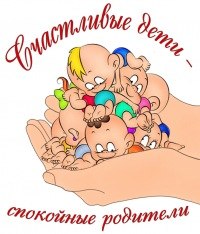  - Рекомендації батькам щодо розвитку пам’яті у дітей молодшого шкільного віку. - Як оцінювати шкільні успіхи своїх дітей. - Закони розумно організованого сімейного виховання школярів. - Поради батькам, які прагнуть розвивати здібності своїх дітей. - Насильство в сім’ї. - Дитяча агресивність. - Шкідливі звички: як розпізнати й запобігти. - Типи неправильного виховання в сім’ї. - Як поводитися батькам та оточенню схильної до суїциду дитини. - Поради виховання важких підлітків. - Як запобігти обману? - Правила бесіди за способом активного слухання. - Поради батькам щодо профілактики дитячих страхів. = Виховуємо хлопчиків, виховуємо дівчаток (психолого-педагогічні рекомендації  гендерного виховання).